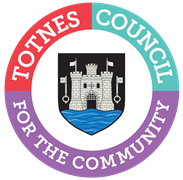 AGENDA FOR THE FULL COUNCIL MEETING OF TOTNES TOWN COUNCILMONDAY 7TH NOVEMBER 2022 IN THE GUILDHALLPlease note that public question time will be held prior to Full Council from 6.30pm. There are stairs to the Council Chamber but if any member of the public has mobility issues the Council can relocate to the lower Guildhall.You are hereby SUMMONED to attend the Annual General Meeting of the Council, on Monday 7th November 2022 at 7.00pm for a maximum of 120 minutes the purpose of transacting the following business:  WELCOME TO ALL ATTENDING AND OBSERVINGThe Chair will read out the following statement:Welcome to everyone attending and observing the meeting.A reminder that open proceedings of this meeting will be video recorded. If members of the public make presentations, they will be deemed to have consented to being recorded. By entering the Council Chamber attendees are also consenting to being recorded. This meeting is limited to 120 minutes and therefore members are asked to raise their points succinctly and not repeat the same view expressed by colleagues if it does not add to the debate.APOLOGIES FOR ABSENCE AND DECLARATION OF INTERESTSTo receive apologies and to confirm that any absence has the approval of the Council. The Mayor will request confirmation that all Members have completed or made any necessary amendments to their Declaration of Interests.The Committee will adjourn for the following items:Reports from County and District Councillors.County Cllr Hodgson – no document.District Cllr Birch – documents attached. District Cllr Rose – no document.District Cllr Sweett – no document.The Council will convene to consider the following items:CONFIRMATION OF MINUTESTo approve and sign the minutes of the following Meetings: (Please note confidential minutes can be agreed but any discussion must be held in Part 2)Full Council 3rd October 2022 – document attached.To note the following minutes:b.	Council Matters 10th October 2022 – document attached. c.	Planning Committee 24th October 2022 – document attached.CONSIDERATION OF ANY MATTERS ARISING REQUIRING A DECISIONTo consider any matters arising from the Minutes and to approve any recommendations from Committees (document to follow):(Please note confidential minutes can be agreed but any discussion must be held in Part 2)Full Council 3rd October 2022.b.	Council Matters 10th October 2022.c.	Planning Committee 24th October 2022.NEIGHBOURHOOD PLANTo consider the proposed modifications to Policy C12 – Former Dairy Crest Site. Document attached.PLANNING APPLICATION 3136/22/OPA To make recommendations on planning application 3136/22/OPA - Hybrid planning application for mixed use development comprising: Outline Permission comprising circa 25 Residential Units, circa 20 Holiday Lodges, a Spa/Concierge building (circa 500sqm), circa 1100sqm Commercial space, demolition of existing structures (apart from Brunel building & chimney) provision of open space & surface water attenuation, parking & associated infrastructure. Full Permission for Change of Use of Brunel building. Former Dairy Crest Site, Totnes. See http://apps.southhams.gov.uk/PlanningSearchMVC/Home/Details/223136 and document attached.MEETING CALENDAR FOR 2023To note the calendar of Council meeting dates for 2023 and the suspension of holding any non-statutory meetings (e.g. working groups) during the pre-election period. Document attached. LIST OF MEETING DATESTo note a list of upcoming meeting dates. Document attached.NEXT MEETINGTo note the next meeting date of Monday 5th December 2022, 6.30pm public session, 7.00pm formal meeting in the Guildhall. The Council will be asked to RESOLVE to exclude the press and public “by reason of the confidential nature of the business” to be discussed and in accordance with the Public Bodies (Admission to Meetings) Act 1960.CONFIDENTIAL ITEMS FROM COMMITTEE (Standing Item)To consider any recommendations or matters arising that are considered confidential in nature. Document attached.ELMHIRST PROJECTTo consider an update on the Elmhirst Site project and a review of the financial position (commercial). Verbal update.  Agenda produced by:Catherine MarltonTown Clerk1st November 2022USE OF SOUND RECORDINGS AT COUNCIL & COMMITTEE MEETINGSThe open proceedings of this Meeting will be audio and video recorded. If members of the public make a representation, they will be deemed to have consented to being recorded. By entering the Council Chamber or Zoom meeting, attendees are also consenting to being recorded.Televised, vision and sound recordings or live broadcastings by members of the press or public at Council or Committee debates are permitted and anyone wishing to do so is asked to inform the Chairman of the respective Committee of their intention to record proceedings. 